УКРАЇНАОДЕСЬКА ОБЛАСТЬПОДІЛЬСЬКА РАЙОННА ДЕРЖАВНА АДМІНІСТРАЦІЯ         РОЗПОРЯДЖЕННЯ 11.02.2018                                м. Подільськ                     №   34/19.Про утворення робочої групи з обстеження спеціалізованих або спеціалізованихметалургійних переробних підприємств та їх приймальних пунктівВідповідно до статей 6, 13, 39 Закону України «Про місцеві державні адміністрації», статті 12, частини третьої статті 13 Закону України «Про металобрухт»:1. Утворити робочу групу з обстеження спеціалізованих або спеціалізованих металургійних переробних підприємств та їх приймальних пунктів на відповідність вимогам Закону України «Про металобрухт» (далі - робоча  група) та затвердити її склад (додається).2. Установити, що основним завданням робочої групи є обстеження спеціалізованих або спеціалізованих металургійних переробних підприємств та їх приймальних пунктів за заявами відповідних підприємств.  Виконання даного розпорядження контролюватиму особисто.Голова районноїдержавної адміністрації                                                 С.Б.Назаренко                                                              ЗАТВЕРДЖЕНО                                          Розпорядження голови                                                               районної  державної адміністрації                                                           від                  року №               .Складробочої групи з обстеження спеціалізованих                      або спеціалізованих металургійних                      переробних підприємств та їх приймальних                     пунктів  на відповідність вимогам Закону                      України «Про металобрухт»         Керівник апарату районної        державної адміністрації                                                   В.М.Білоусова Завідувач сектору житлово-комунального господарства та будівництва Подільської районної державної адміністрації, голова робочої групи.Члени робочої групи:Начальник відділу економічного розвитку, інфраструктури та торгівлі Подільської районної державної адміністраціїНачальник відділу агропромислового розвитку, екології та природних ресурсів Подільської районної державної адміністраціїЗавідувач сектору містобудування та архітектури Подільської районної державної адміністраціїНачальник відділу житлово-комунального господарства, будівництва, благоустрою та розвитку інфраструктури Куяльницької сільської ради (за згодою)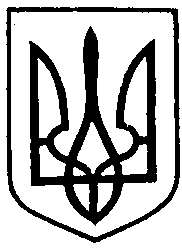 